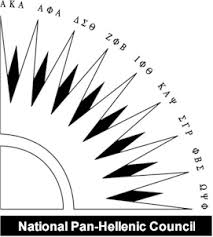 NPHC General Assembly Missouri State University9/22/2020Call to Order: 5:05pmRoll Call: 5:06pmPresent: APA, KAP, PBS, ZPBNot Present: SGRAdoption of Minutes: Motioned by Azonti, Second by TJ, all were in favorOfficer ReportsPresidentQuestionsNoneGood job with Meet the GreeksAction plan moving forwardMembers giving their own goals/plans on what or how they want to improve NPHC going forwardCameron, TJ, Azonti, Alondra, Tellasha, Devin, Jules, LashataFor those not graduating in December, we need you to step up and fulfill your roles as a GA memberHomecoming packet was sent out to everyone today, please use that to get familiar with how Homecoming will work/look this yearSLG will be part of our Homecoming team as well We need people to help out with Homecoming committeeVice PresidentNo reportSecretaryCommunication & EffortSLG needs to be added to the email group, everything has been sent to Alondra as of now but that shouldn’t be her job. What can I do better?IFC Liaison sitting in todayHaven’t heard back from PHA yet but their liaison was contactedTreasurerDues are due by the 25th, this Friday ($75)Received a checkbook so we can begin giving chapters receiptsSergeant at ArmsChanges we had to the ConstitutionArticle IV - Membership and Attendance Fines were changed from $15 to $10 for attendanceFines can add up to $50 for attendancePublic RelationsSend me flyers/AccomplishmentsAdvisor ReportMeet the Greeks DebriefLet us talk about what went wrong and what went well. How can we do better for next year.Effort was put in and event went well, but Jules had to take over and take over when she should not have to. Good amount of students, DJ was good, NPHC Plot situation is being handled thoughAreas for improvement: Information that’s given out, setting the expectation for interests. How to approach us, Greek etiquette, giving students what they need to succeed when it comes to becoming involved with Greek LifeMaybe do a NPHC 101 over Zoom Wrap up report for this event should be type out and in the google drive.Reregister your student organization ASAP!Student Organization Orientation https://organizations.missouristate.edu/Guide/student-organization-annual.htmZoom Interest Link form https://forms.office.com/Pages/ResponsePage.aspx?id=5DDYyk9VYUO65chlIz-3f046BzDRuZZAsWgxNhi7V9RUMEk0WUNFQ01TWDJIN1gwOVpPOTNNMzBBUC4uNational Hazing Prevention WeekSee attached flyer- There will be a FSL speaker on Wednesday, September 23rd, 2020 at 6:00 p.m. for the program: “Welcome to the Bear Cave: No Grizzly Bear Characteristics” with Guest Speaker. Dr. Kyle Williams, member of Phi Beta Sigma Fraternity, Inc.All chapters should be present and represented NPHC CalendarPlease share the NPHC calendar to me as soon as possible.I think it would be beneficial to plan out the school year for NPHC so we are not waiting until the last minute to program. I am open to hearing your thoughtsNeed to figure out what our goals as NPHC are as far as programming and planning those outConstitution and By LawsI emailed out the updated constitution and bylaws please let me know if you  have any questions.AFLV/NGBLODo you all want to attend AFLV/NGBLO this year? I think it is a great conference to attend as I went twice as an undergraduate member. Reregister your student organization ASAP!Monthly President MeetingIf you have not yet please scheduled your monthly meeting with me. If your organization is taking a line this semester, please make sure you have a meeting with me.Register to VotePlease make sure all of you are registered to vote. We need to think of what you all will do as a council for Voter Awareness.Bank AccountsPlease set up a time to get officers name on the bank accountReimbursement for this month will need to be turned in.Review the Community Service Policy and Event Registration FormCommittee ReportsNo reportOld Business Meet the Greeks RecapQ&A - why was it canceled?Jules ended up having to do everything on her own, that can’t happen again1 person cannot plan and coordinate a whole council event EMS ended up cancelling our tables last minute which led to confusionStudents in attendance did not follow the instructions of ABC and that led to people not finding our tablesOverall the event was good though, just need improvements in communication and delegationCommitteesNeed to be signed up by ThursdayPlease make sure your chapter members are doing thisNew Business Constitution Motion by TJ to change qualifications for meeting attendance, for chapters with 2 or less members, exec members may count as a delegate. Seconded by CameronAll chapters were in favor and motion passedHomecoming We will not be participating in Homecoming this yearVoted on by delegates present NPHC 101Lashata is willing to write up what would need to be done for this sort of eventBreakout rooms, type of information, expectations, powerpoint presentationPeople would have to step up and take on roles to make sure a situation like Meet the Greeks doesn’t happen againWould we rather do in-person or virtually?GA members leaning towards in-personWhen?Options : Week of Oct. 13 or 20 GA decided Tuesday, Oct 13Chapter Announcements Alpha Phi Alpha Fraternity, Inc.Kappa Alpha Psi Fraternity, Inc. Phi Beta Sigma Fraternity, Inc.Zeta Phi Beta Sorority, Inc.Sigma Gamma Rho Sorority, Inc.Sigma Lambda Gamma National Sorority Inc.: Event for Deaph awareness Thursday, Sept 24 at 6pm in Glass 101Adjournment: 6:29pm